Fire Chief's Report: We had 9 calls for the month of AprilVillage had 5 calls1. 4/3 441 E. Main Fire Alarm2. 4/26 W. Burr Oak/W. Main Personal injury accident3. 4/27 316 E. Charlotte Barn Fire4. 4/29 414 N. Dean Fuel Spill5. 4/30 225 E. Charlotte Low hanging linesNottawa had 2 calls1. 4/13 M-66/Bonham Personal injury accident2. 4/19 26243 M-86 Fire alarmLockport had 1 call1. 4/13 60916 Kulhmeyer Power linesWe had 1 automatic aid to the City of Three Rivers1. 4/19 1211 W. Broadway Possible structure fire disregard in routeWater Board Meeting Minutes:LOCKPORT TOWNSHIP WATER BOARD MEETING MINUTESJune 5, 2024Purpose of the meeting: Regular meeting of the Lockport Township WaterBoard.Members Present:Joe Nowicki, ChairmanMark Major, Board MemberGlenn Wegner, Board MemberBecky Myers, Board MemberAnnie Signorello, Billing ClerkMembers Absent:Lee Ross, Board MemberCarey Williams, OperatorCall to Order:The June 5, 2024 meeting was called to order by Joe Nowicki at 5: 01 p.m. Rollcall: Joe, Mark, Glenn, Becky, Annie.Agenda Approval: Mark motioned to approve Agenda as Amended, to add JulyMeeting under new business. Glenn seconded the motion. MOTION CARRIED4-0Meeting Minutes Approval:Glenn motioned to approve Minutes of May 7, 2024, as presented.Lee Seconded motion. MOTION CARRIED: 5-0Visitors Comments:NoneSystem Operators Report:Per Joe, all hydrants have been repaired. Hydrant flushing has been completed,with all hydrants being flushing in either 2023 or 2024.Cross Connection Update:Six accounts have been inspected for Cross Connection, with 1 reinspectionneeded from Blue Sky Vision.Lead & Copper Inspections: Annie spoke with Detweiler this week to verifystart date of project, which should begin June 11th or 12th.Inventory:• 11 Meters; 40 MXU’s in Inventory.Budget:Board discussion. Mark motioned to approve Budget as presented. Becky 2ndMotion. ROLL CALL: Mark-yes, Joe-yes, Becky-yes, Glenn-yes. MOTION PASSES4-0Accountants ReportA. Accounts Receivables: May deposits $ 25,333.21.B. Accounts payable for the month of May 2024, were presented. Discussion:Bekcy motioned to pay May bills, as presented, in the amount of$11,919.50. Mark Seconded Motion. ROLL CALL: Joe-yes, Becky-yes,Glenn-Yes, Mark-Yes. MOTION CARRIED 4-0.C. Bank balances for the month ending May 2024, were discussed. Two CD’swere rolled over with Flagstar Bank at a rate of 4.75%.D. System Operations Summary for the month of May, 2024. Discussed aspresented.E. Cubic Feet of Water: Discussed as presented.F. No CorrespondenceOld Business:Emergency Contact List: Becky to email contact list to Board for review.New Business:Discussion on cell phone for billing clerk, with Annie looking into rates/service.Mark motioned to change propane providers, at the Water Tower, fromAmerigas to Corrigan Oil, with a replacement tank of 125 gallons, on auto fill.ROLL CALL: Mark-yes, Joe-yes, Becky-yes, Glenn-yes. Motion Carried: 4-0July Meeting: Mark to run Water Board Meeting. Both Joe and Becky will notbe available on scheduled date.Water Line Extension/Feasibility Study Update:Discussion on Wellhouse #4 property. Glenn made a motion to make arecommendation to move forward with the property acquisition for futurewater development. Becky seconded motion. ROLL CALL: Mark-yes, Becky-yes,Joe-yes, Glenn-yes. Motion Carries: 4-0Adjournment:Glenn made a motion to adjourn the meeting at 7:50 p.m. Becky seconded themotion. All in favor. MOTION CARRIED 4-0.Respectfully Submitted,/s/Annie SignorelloSecretaryNext scheduled regular meeting scheduled for July 2, 2024, 5:00 pm.Three Rivers Library Report: Report on Three Rivers Public Library Board Meeting held on May 28, 2024● The library’s hours of operation are 10 a.m. to 5:30 p.m. on Monday, Wednesday,Thursday, and Friday; 10:00 a.m. to 7:30 p.m. on Tuesday; and 10 a.m. to 4 p.m. onSaturday. They will close at 3 p.m. on the 2nd Wednesday of the month for staff training.They will close at 4 p.m. on June 13th so that the staff can participate in the WaterFestive Parade.● There are currently 1,375 Lockport Township residents registered with the TRPL;● A proposed revised contract meeting was held on May 24th; this needs to be approvedby both boards;● Here are some of the activities currently being offered at the library:❖ Story time for preschoolers and book clubs for all ages;❖ The month of June – Sidewalk Story Books: Scidmore Park features‘”Bear Came Along” and the Huss Project features “Maisy on Vacation.”❖ June 11 – Author Talk; Bonnie Jo Campbell (a Michigan writer) 6-7 p.m. onthe 1st floor of library. You must reserve a seat through Eventbright;❖ June 18 – History Presentation by Jim Herm, 5:30 – 7:00 p.m. on the 1stfloor of library. He covers the beginning of the Civil War up to the murder ofEmmett Till, which sparked the Civil Rights Movement;❖ June 20 – Tie Dye Party, 1-2 p.m. outside;❖ June 24 – Take & Make It Cricut Lake Bucket, 10 a.m. – 5:30 p.m. at 1stfloor Circulation Desk;❖ June 26 - Coffee & Conversation from 11:30 a.m. to 12:30 p.m.;❖ June 26 - Literary Ladies Book Club - This month’s feature book is“Remarkably Bright Creatures” by Shelby Van Pell. They will meet from 1-3p.m. on 1st floor of the library to discuss the book. New members are alwayswelcome;❖ June 27 - Books & Brews Book Club - This month’s book is “The HeirloomGarden” by Viola Shipman. They will meet at Rooster’s from 5-7 p.m. todiscuss the book. New members are always welcome;• For further information, check their website at threeriverslibrary.org or call 269/273-8666;• You can call the library to get on their newsletter list or pick up a Monthly Calendar ofEvents at the library circulation desk;● Next board meeting will be at the library on Tuesday, June 25, 2024, at 6:00 p.m.Submitted by Charlene ZavalaNottawa Library Report:Circulation by material: Sales and Service:Nottawa 1028 Fax: 80Lockport 377 Copies: 515Florence 128 Laminating: 8Non Resident Full 194 OverDues: 3Non Resident Physical 513Vested Community Partner 146 Facility Usage:Total Circulation Count: 2386 Meeting Room: 13Children’s Classroom: 258Circulation by patron: Tutor Room: 14Nottawa 600 Pavilion Use: 0Lockport 247 People Count: 2058Florence 92Non Resident Full 82 Ancestry: 0Non Resident Physical 252 Computer use: 102Vested Community Partner 68Total Circulation Count: 1341 Programs:Circulation Count by Type: Adult Classes:Fiction – Adult: 645 Adult Programs:Audiobooks -- Adult: 79Nonfiction--Adult: 344 Adult Take-n-Make:Fiction – Young Adult: 172 Children’s Classes:Nonfiction – Children: 237 Children’s Programs:Fiction – Children: 1058Audiobooks-- Children: 96Kits: 36DVDs: 141Music: 12 Teen Classes:Magazines: 47 Teen Programs:OverDrive: 118 Upcoming Programs:Hoopla: 187 Take-n-make (under YA):Interloan Library loan: 310 Teen Take-n-Make:Total Circulation Count: 3482Timi Sloat, Director - 685 East Main Street Centreville, MI 49032 – Phone (269)467-6289 timi.sloat@monroe.lib.mi.us – www.nottawatownshiplibrary.comSummer Reading Starts June 10thWebsite Report:If you have any questions, contact Mark or Melissa. Meeting Minutes: LOCKPORT TOWNSHIP REGULAR MEETING58982 Holtom Rd. Three Rivers, MIMay 13, 2024Members Present: Mark Major, Mike Friesner, Donna Grubbs &amp; Rick Daniels.Also present: Doug Kuhlman, Elena Meadows &amp; Beccy Friesner.Members Absent: Christy TrammellCall to order: The meeting was called to order by Supervisor Major at 6:01 p.m.Approval of Agenda: Daniels made a motion to accept the agenda, Friesner seconded the motion.MOTION CARRIED 4-0.Approval of the Consent Agenda: Grubbs made a motion to accept the consent agenda whichincluded: Nottawa Library Report, Government Relations, Water Board Report, Centreville Fire Chief’sReport for March and Web Site Report. Daniels seconded the motion. MOTION CARRIED 4-0.Public Comments:Theresa Gherna Ankney commented on farm traffic on Franklin Dr.Charlene Zavala asked what was being done to Tim Ave.Road Commission: John Lindsey thanked the township for being a major player in helping repair localroads with the 50/50 match. He also provided information about the upcoming local road millagerenewal vote on April 6.Enforcement Officer’s Report: Kuhlman provided a written report of activities and said that eight newhomes would be coming into the Riverwatch Subdivision. He applied to the Michigan ParticipatingPlan for free humidity change sensors for our wellhouses that will let us know of problems such as thefurnace going out. He provided documentation regarding a request for a one-time split of farmland.Major made a motion to approve the one-time split for farmland located at 21456 Major Rd. Danielsseconded. MOTION CARRIED 4-0 on a roll call vote. He also presented a short-term rental ordinance,zoning ordinance text amendments to recognize the township’s adoption of such an ordinance, and ashort-term rental application. Kuhlman said that the ordinance addresses parking, garbage,occupancy, and noise, and is written for the protection of Lockport Township residents, not investors.The board tabled a vote on these materials until next month.Treasurer’s Report and Bills: Friesner reviewed the Treasurer’s Report. Major made a motion toaccept the report, pay the bills and file the report. Daniels seconded. MOTION CARRIED 4-0.Committee Reports:A. Government Relations – report was included in Consent AgendaB. ZBA – noneC. Elections – Meadows said that the first quarter cost to the township for early voting was$528.77 and reported on the May election. Three of four absentee ballots were returned;regular voting was held at the Mendon Township Hall. Trammell and Jim &amp; Elena Meadowsdivided up time at the Lockport hall in case anyone other than the 20 registered voters in theMendon school district wanted to register but no one did. Power went out in the evening dueto the storms.D. Nottawa Library – report was included in Consent AgendaE. Centreville Fire Board – noneF. Planning – noneG. Three Rivers Library – Charlene Zavala reported on upcoming library activities includingStorywalks at Scidmore Park and the Huss Project, the Books &amp; Brews Book Club at UselessCreatures Brewing Company, and an author talk by Wade Rouse (“Viola Shipman”).H. Water Department – report was included in Consent AgendaI. Website – report was included in Consent AgendaJ. Building Committee – Grubbs provided a quote from Byler Electric for the air cooled standbygenerator; while it was 22kW as opposed to Steensma’s 26kW, it was still 200 amps andwould cost $3,865 less. Money will come from ARPA funds. Daniels made a motion to acceptByler Electric’s bid for $8,980.00 and Friesner seconded. MOTION CARRIED 4-0 with a roll callvote.K. Roads Committee – Friesner made a motion and Grubbs seconded to spend $1,600.00 for a50/50 match with the road commission for two applications of mineral well brine on Meyersand Jacobs roads. MOTION CARRIED 4-0 with a roll call vote.L. ARPA Funds Committee – noneM. Water &amp; Sewer Committee – Schoolcraft village and township are now looking at the project.N. Lockport, Fabius &amp; Park – Items discussed included short-term rentals, dump passes, ParkTownship Hall roofing, MEC internet, cemeteries, security cameras, master plans, Sharpiesused at elections, and a person who is willing to remove large pieces of junk from the side ofthe road at $50.00 apiece.Old Business: Library Contracts – Everything is settled with Nottawa Township and we are waiting onSeth Koches to return from vacation. Major expressed that he had not had time to meet with ThreeRivers and asked that Daniels and Grubbs take the lead. Charlene Zavala expressed an interest inbeing involved; Daniels and Grubbs will copy her in on the correspondence, meet with the libraryrepresentative, and come back to the board next month with a report.New Business: NoneAdjournment: Friesner made a motion to adjourn the meeting at 7:37 p.m. Daniels seconded themotion. MOTION CARRIED 4-0.The next regular scheduled meeting is June 10, 2024.Respectfully Submitted,Elena MeadowsDeputy Township ClerkLockport and Park Joint Special Meeting Minutes:Lockport Township and Park Township Joint Special MeetingMinutesJune 4, 20241. Call to order Lockport TownshipMark Major called the meeting to order at 4:00 p.m.2. Call to order Park TownshipEd English called the meeting to order at 4:01 p.m.3. Roll Call Lockport TownshipMike Friesner - presentDonna Grubbs - presentMark Major - presentRick Daniels - presentAbsent: Christy Trammell4. Roll call Park TownshipEd English - presentCindy Fenwick - presentTom Springer - presentBill Brislen - presentLari Roberts - present4. Pledge of AllegianceAll stood and Pledged Allegiance to the Flag.5. 425 Agreement with Park Townshipa. Remarks by Township AttorneyChris Patterson, Attorney for Lockport Township, gave a presentation on the time line, andlegal and economic aspects of the 425 Agreement to include:- Lawsuit filed by one owner of 39 acres in current litigation and removed from Agreementuntil next court date of June 11, 2024 to determine if permanent injunction.- The agreement has not changed and is the same as was presented in November except forthe removal of 39 acres owned by plaintiff.- Exhibits A and B were presented for review noting removal of the 39 acres owned byplaintiff.- It was pointed out that the Township Boards are not present to discuss any issues relatedto plaintiffs property or to take any action to violate court order.Mr. Kuhlman noted that there is an interest from Schoolcraft regarding sewer and alsonoted the need for funding at the State level.Mr. Patterson confirmed they are ready to complete statutory process and under thecourt order and pulled out plaintiff’s property from the Agreement. It was noted thatLockport Township and Park Township Joint Special MeetingMinutesJune 4, 2024depending on the outcome of the upcoming court date the 425 Agreement can beamended.Mr. Patterson noted that after considering all factors he reaffirmed ratifying theAgreement and proceeding forward. Once approved it will be notarized, sealed andproperty will be transferred.b. Deliberation on Entry into Amended 425 Agreement by Lockport TownshipA motion was made by Rick Daniels for a Resolution #02-2024 to approve and execute thePA 425 Agreement for the conditional transfer of land from Lockport Township to ParkTownship consistent with the St. Joseph Circuit Court’s March 18, 2024 order with supportfrom Mike Friesner.Roll call vote as taken:Mike Friesner – yesMark Major – yesDonna Grubbs – yesRick Daniels – yesThe motion carried 4 to 0.c. Deliberation on Entry into Amended 425 Agreement by Park TownshipA motion was made by Bill Brislen for a Resolution #110-113 to approve and execute the PA425 Agreement for the conditional transfer of land from Lockport Township to ParkTownship consistent with the St. Joseph Circuit Court’s March 18, 2024 order with supportfrom Ed English.Roll Call votes was taken:Bill Brislen – yesTom Springer – yesCindy Fenwick – yesEd English – yesLari Roberts – yesThe motion carried 5 to 0.6. Public CommentCharlene Zavala, 16916 Bridgett Drive repeated a statement made by Mayor Lowry regardinghow a city grows.7. Board CommentsRick Daniels commented on the need for people to be aware and informed of issues that mayaffect them. His concern is that by the time people are aware it may be too late to do anything.Tom Springer commented that city growth should be gradual and should be a mutual processbetween cities and townships.8. Adjournment Lockport Township BoardLockport Township and Park Township Joint Special MeetingMinutesJune 4, 2024A motion was made by Rick Daniels with support from Donna Grubbs to adjourn the meeting at4:35 p.m. The motion carried.9. Adjournment Park Township Board.A motion was made by Cindy Fenwick with support from Bill Brislen to adjourn the meeting at4:36 p.m. The motion carried.Arlene BrislenRecording SecretaryCash Report:BANK BALANCE	31-May-24	BEGINNING BALANCE SMB GENERAL CHECKING #5598	$142.45DEPOSITS/CREDITS	$93,107.55CHECKS/DEBITS 	$87,680.93SUB TOTAL	$5,569.07OUTSTANDING CHECKS	$4,133.10OUTSTANDING DEPOSITS	$0.00ADJUSTED CHECKING BALANCE	$1,435.97TRANSFERS FROM GEN SAVS#2470 TO GEN CKG#5598	$58,016.62CHECKS DRAWN 06/10/2024	$55,016.62CHECKING BALANCE TO DATE	$4,435.97BALANCE OF ACCOUNTS TO DATE:	GENERAL CHECKING BALANCE #5598	$4,435.97SOUTHERN MICHIGAN BANK GENERAL SAVINGS #2470	(Includes $17,240.38 in Inspections/Building Fund)	$367,489.01(Includes $57,750.00 remaining in Fire Truck Fund)	(**This balance reflects transfer from tax acct#2819)	ARBOR CU #659	$100,161.93HORIZON BANK CD#1643 (4-12-25)	$196,155.90HORIZON BANK SAVINGS #7914	$17,276.96KALAMAZOO COUNTY STATE BANK CKG #1518 "ARPA"	$168,995.11KELLOGG COMM FED CU CD#9300  (02-03-25)	$86,101.79KELLOGG COMM FED CU SAVINGS	$5.00OMNI CU MONEY MARKET#1540	$243,593.00OMNI CU SAVINGS#1540	$2,056.30SOUTHERN MICHIGAN BANK CD#4275 (06-18-26)	$201,548.84SOUTHERN MICH BK CD#5608 (06-16-25)	$55,197.56SOUTHERN MICH BK FIRE TRUCK CD#6215  (09-20-25)	$71,681.95SOUTHERN MICHIGAN BANK ESCROW #2468 	$5.10THREE RIVERS BANKING CD#5669 (01-13-25)	$126,114.22TOTAL CASH ACCOUNTS:	$1,640,818.64TREASURER'S TAX PETTY CASH ON HAND:	$100.002023-2024 TAX CHECKING #2819 & SAVINGS #5614 ACCTS SUMMARY	Balance Forward from Previous Month Tax Accounts:	$330,767.14Plus Tax Deposits #2819 Current Month	$0.00Minus Service Chgs #2819 & #5614	$0.00Plus Interest #2819 & #5614/or NSF fees paid	$321.98Plus Voided Checks/adjustments	$0.00Minus NSF/reversals etc.	$0.00Minus Pmts/transfers made #2819 Current Month	$0.00TOTAL COMBINED TAX ACCOUNTS AS OF 05/31/2024	$331,089.12(This balance does NOT reflect transfer of $330,878.12 to #2470 as it was done 6/3/2024)	Lockport Township Agenda June 10, 2024 Regular Meeting I. Call to Order Mark Major II. Approval of Agenda III. Approval of Consent Agenda Including: May 13th, 2024 Regular Meeting Minutes, Nottawa Library  Report, Three Rivers Library Report, Water Board Report, Centreville  Fire Chiefs Report for April, Web Site Report and Lockport and Park joint  meeting minutes for June 4th 2024. IV. Public Comments V. Enforcement Officer Doug Kuhlman VI. Assessors Report Dale Hutson VII. Treasurers Report and Bills Mike Friesner VIII. Committee Reports a. Government Relations Rick Daniels b. ZBA Donna Grubbs c. Elections Christy Trammell d. Nottawa Library Mike Friesner e. Centreville Fire Board Mark Major f. Planning Mike Friesner g. Three Rivers Library Char Zavala h. Water Department Mark Major i. Website Melissa Major j. Building Committee Christy Trammell, Donna Grubbs k. Roads Committee Mark Major, Mike Friesner l. ARPA Funds Committee Christy Trammell, Mike Friesner m. Water & Sewer Committee Mike Friesner, Rick Daniels n. Lockport, Fabius and Park Mark Major, Rick Daniels IX. Old Business Library Contracts X. New Business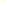 